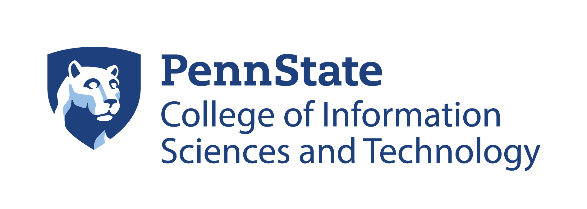 Student/Co-Adviser Agreement FormName:PSU ID:StudentI agree to have ________________ as my co-adviser for my M.S./Ph.D. studies at IST._____________________________	______________________
Student Signature	DateCo-AdviserI agree to co-advise __________________________ during their studies at IST._____________________________	______________________
Co-Adviser Signature	DateFor Office Use OnlyReturn this form to the Office of Graduate Programs in the Westgate Building to be approved by the director of Graduate Programs._______________________________	______________________
Graduate Programs Director Signature	DateOffice of Graduate Programs • (814) 863-0591 • ISTgradprograms@psu.edu